СОВЕТ  ДЕПУТАТОВ ДОБРИНСКОГО МУНИЦИПАЛЬНОГО РАЙОНАЛипецкой области17-я сессия VI-го созываРЕШЕНИЕ10.02.2017г.                                  п.Добринка	                                   №139-рсО принятии имущества из собственности Липецкой области в муниципальную собственность Добринского муниципального районаРассмотрев обращение администрации Добринского муниципального района о принятии имущества из собственности Липецкой области в муниципальную собственность Добринского муниципального района, руководствуясь Законом Российской Федерации от 06.10.2003 года №131-ФЗ «Об общих принципах организации местного самоуправления в Российской Федерации», Законом Липецкой области от 24.05.2010 года №390-ОЗ «О порядке передачи и приема объектов государственной и муниципальной собственности», Положением «О муниципальной казне Добринского муниципального района», принятого решением Совета депутатов от 24.06.2014г. №63-рс, Положением «О порядке управления и распоряжения муниципальной собственностью Добринского муниципального района», принятого решением Совета депутатов от 24.06.2014г. №62-рс, ст.27 Устава Добринского муниципального района, учитывая решение постоянной комиссии  по экономике, бюджету, муниципальной собственности и социальным вопросам, Совет депутатов Добринского муниципального районаРЕШИЛ:1.Дать согласие на принятие имущества из собственности Липецкой области в муниципальную собственность Добринского муниципального района согласно прилагаемому перечню.2.Комитету экономики и инвестиционной деятельности администрации Добринского муниципального района (Демидова Г.М.) осуществить необходимые действия по передаче имущества в соответствии с нормами действующего законодательства и внести соответствующие изменения в реестр муниципальной собственности района.3.Настоящее решение  вступает в силу со дня его принятия.Председатель Совета депутатовДобринского  муниципального района			                 М.Б.Денисов                                                                                                                                                                                                                                                                                                                                                                                                                                                                                                                                                                                                                                                                                                                                                                                                                                                                                                                                                                                                                                                                                                                                                                                                                                                                                                                                                                                                                                                                                                                                                                                                                                                                                                                                                                                                                                                                                                                                                                                                                                                                                                                                                                                                                                                                                                                                                                                                                                                                                                                                                                                                                                                                                                                                                                                                                                                                                                                                                                                                                                                                                                                                                                                                                                                                                                                                                                                                                                                                                                                                                                                                                                                                                                                                                                                                                                                                                                                                                                                                                                                                                                                                                                                                                                                                                                                                                                                                                                                                                                                                                                                                                                                                                                                                                                                                                                                                                                                                                                                                                                                                                                                                                                                                                                                                                                                                                                                                                                                                                                                                                                                                                                                                                                                                                                                                                                                                                                                                                                                                                                                                                                                                                                                                                                                                                                                                                                                                                                                                                                                                                                                                                                                                                                                                                                                                                                                                                                                                                                                                                                                                                                                                                                                                                                                                                                                                                                                                                                                                                                                                                                                                                                                                                                                                                                                                                                                                                                                                                                                                                                                                                                                                                                                                                                                                                                                                                                                                                                                                                                                                                                                                                                                                                                                                                                                                                                                                                                                                                                                                                                                                                                                                                                                                                                                                                                                                                                                                                                                                                                                                                                                                                                                                                                                                                                                                                                                                                                                                                                                                                                                                                                                                                                                                                                                                                                                                                                                                                                                                                                                                                                                                                                                                                                                                                                                                                                                                                                                                                                                                                                                                                                                                                                                                                                                                                                                                                                                                                                                                                                                                                                                                                                                                                                                                                                                                                                                                                                                                                                                                                                                                                                                                                                                                                                                                                                                                                                                                                                                                                                                                                                                                                                                                                                                                                                                                                                                                                                                                                                                                                                                                                                                                                                                                                                                                                                                                                                                                                                                                                                                                                                                                                                                                                                                                                                                                                                                                                                                                                                                                                                                                                                                                                                                                                                                                                                                                                                                                                                                                                                                                                                                                                                                                                                                                                                                                                                                                                                                                                                                                                                                                                                                                                                                                                                                                                                                                                                                                                                                                                                                                                                                                                                                                                                                                                                                                                                                                                                                                                                                                                                                                                                                                                                                                                                                                                                                                                                                                                                                                                                                                                                                                                                                                                                                                                                                                                                                                                                                                                                                                                                                                                                                                                                                                                                                                                                                                                                                                                                                                                                                                                                                                                                                                                                                                                                                                                                                                                                                                                                                                                                                                                                                                                                                                                                                                                                                                                                                                                                                                                                                                                                                                                                                                                                                                                                                                                                                                                                                                                                                                                                                                                                                                                                                                                                                                                                                                                                                                                                                                                                                                                                                                                                                                                                                                                                                                                                                                                                                                                                                                                                                                                                                                                                                                                                                                                                                                                                                                                                                                                                                                                                                                                                                                                                                                                                                                                                                                                                                                                                                                                                                                                                                                                                                                                                                                                                                                                                                                                                                                                                                                                                                                                                                                                                                                                                                                                                                                                                                                                                                                                                                                                                                                                                                                                                                                                                                                                                                                                                                                                                                                                                                                                                                                                                                                                                                                                                                                                                                                                                                                                                                                                                                                                                                                                                                                                                                                                                                                                                                                                                                                                                                                                                                                                                                                                                                                                                                                                                                                                                                                                                                                                                                                                                                                                                                                                                                                                                                                                                                                                                                                                                                                                                                                                                                                                                                                                                                                                                                                                                                                                                                                                                                                                                                                                                                                                                                                                                                                                                                                                                                                                                                                                                                                                                                                                                                                                                                                                                                                                                                                                                                                                                                                                                                                                                                                                                                                                                                                                                                                                                                                                                                                                                                                                                                                                                                                                                                                                                                                                                                                                                                                                                                                                                                                                                                                                                                                                                                                                                                                                                                                                                                                                                                                                                                                                                                                                                                                                                                                                                                                                                                                                                                                                                                                                                                                                                                                                                                                                                                                                                                                                                                                                                                                                                                                                                                                                                                                                                                                                                                                                                                                                                                                                                                                                                                                                                                                                                                                                                                                                                                                                                                                                                                                                                                                                                                                                                                                                                                                                                                                                                                                                                                                                                                                                                                                                                                                                                                                                                                                                                                                                                                                                                                                                                   							                   Приложение      к решению Совета депутатовДобринского муниципального района                                                                                               №139-рс  от 10.02.2017г.ПЕРЕЧЕНЬимущества передаваемого из собственности Липецкой области в собственность Добринского муниципального районаЛипецкой области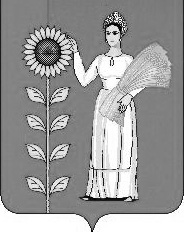 №п/пНаименование, модель, марка, имуществаОстаточная стоимость единицы в рублях по состоянию на 20.12.2016г.1231Автобус специальный для перевозки детей, модель (марка)-ГАЗ- 322121. Идентификационный номер (VIN) –X96322121Н0821132. Наименование (тип ТС) – Й. Категория ТС (А,В,С, D)-D. Год изготовления ТС- 2016. Модель, № двигателя- *421640*G1003911*. Шасси (рама) №- отсутствует. Кузов (кабина, прицеп) № 322121G0594336. Цвет кузова (кабины, прицепа) –желтый. Мощность двигателя, л.с. 106,8 (78,5). Рабочий объем двигателя, куб. см.-2890. Тип двигателя-бензиновый. Экологический класс-четвертый. Разрешенная максимальная масса, кг-3500. Масса без нагрузки, кг-2260. Изготовитель ТС (страна)- ООО «Автозавод «ГАЗ» Горьковский автомобильный завод Россия. Одобрение типа ТС-№ ТС RU E-RU. MT02.00002.Р6 от 23.03.2016г. ОС «САТР-ФОНД». Страна вывоза ТС-отсутствует. Серия, № ТД, ТПО-отсутствует. Таможенные ограничения- не установлены. Наименование организации, выдавший паспорт- ООО «Автозавод «ГАЗ». Адрес:603004, г.Нижний Новгород, пр.Ленина, дом 88. Паспорт транспортного средства -52 00 517155, дата выдача- 09.11.2016г. Государственный регистрационный номер - Е 782 ТС 82. Свидетельство о регистрации транспортного средства 48 44 №927888 от 10.01.2017г.1 165 000,00